Datums: 29.04.2020.Vecumposms: 1.5-3 gadiVecumposms: 3-4 gadiVecumposms: 4-5 gadiVecumposms: 5-6 gadiVecumposms: 6-7 gadiBērna mācību darbībasKo bērns mācāsPieaugušo atbalsts.              Ver uz auklas bumbiņas / pogas/ pērlītes ar caurumiem.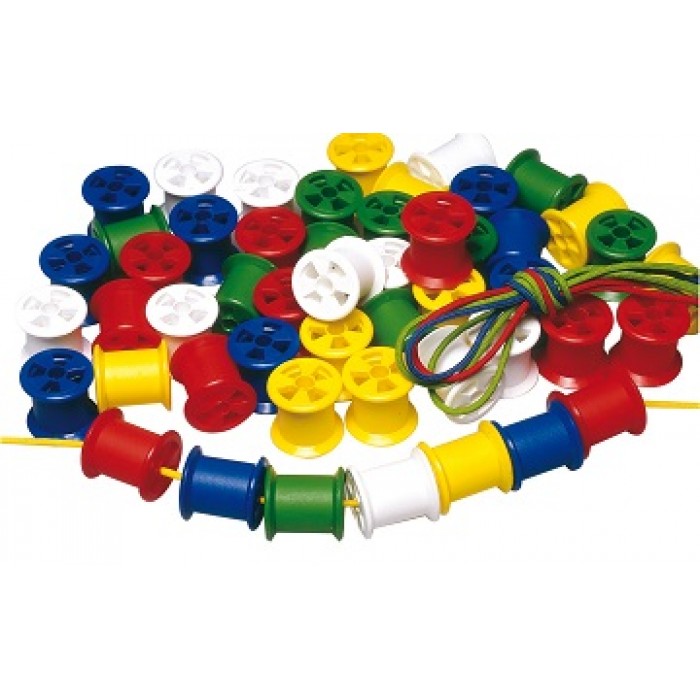 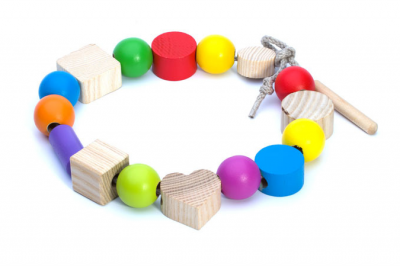 Ja šie materiāli nav pieejami, var izvēlēties jebkuru citu materiālu, kuru var uzvērt. Attīsta smalko pirkstu muskulatūruAttīsta satvēriena un rokas kustības precizitāti, acu un roku koordināciju.Nodrošināt ar nepieciešamajiem materiāliem:bumbiņas ar caurumiņiem vai pogasaukla (var izmantot kurpju auklas, jo svarīgi, ka pats auklas gals ir ciets un nostiprināts, lai varētu izvērt cauri bumbiņai /pērlītei / pogai.)Bērna mācību darbībasKo bērns mācāsPieaugušo atbalstsNelielu pudelīti vai burciņu no augšas noklāj ar PVA līmi. Tin pavedienu/dziju ap pudeli uz līmes noklāto virsmu (pēc iespējas cieši, pavediens pie pavediena).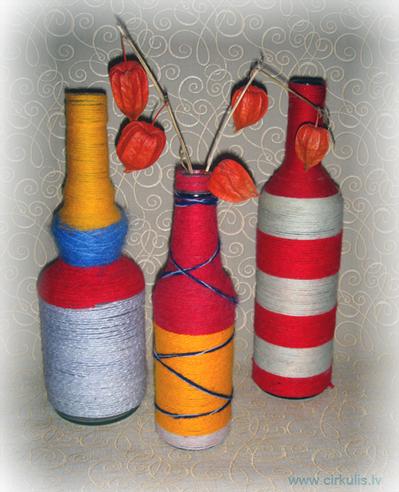 Rotā pudelīti ar pogām, pērlītēm.Pudelītes vai burciņas vietā var izvēlēties arī izlietota tualetes papīra rullīti. Attīsta sīko pirkstu muskulatūru.Attīsta roku un acu koordināciju. Nodrošināt ar nepieciešamajiem materiāliem:nelielas pudelītes vai burciņas / izlietota tualetes papīra rullītiskrāsaina dzijaPVA līmeotiņapogas/pērlītes dekorēšanaiBērna mācību darbībasKo bērns mācāsPieaugušo atbalsts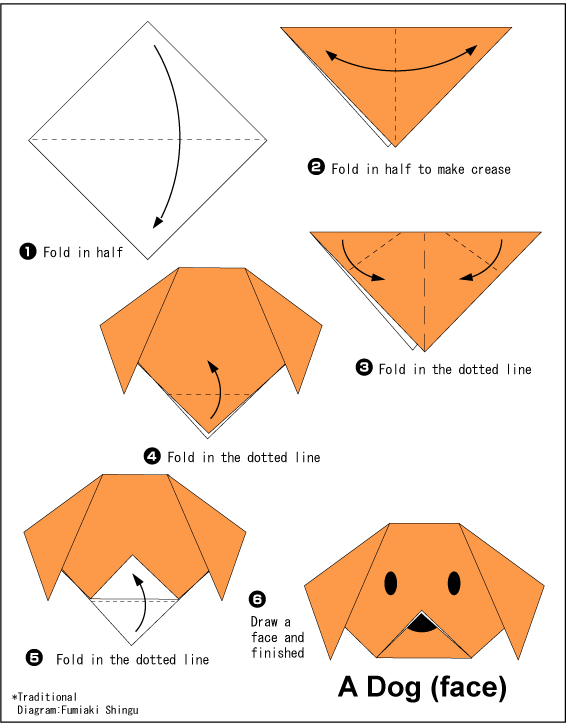 Vēro, kā jāveic papīra locīšana attēlā. Pagriež papīra lapu pret sevi tā, lai viens no lapas stūriem būtu vērsts pret tevi, bet otrs būtu uz augšu.Pārloka papīra lapu no apakšējā stūrīša, pie augšējā.Kad izveidots trijstūris, taisno malu vērš uz augšu.Pārloka lapu uz pusēm, lai būtu redzams tās vidus.Loka abus lapas augšējos stūrus (atsevišķi) apmēram 3 pirkstu attālumā no vidus daļas uz leju, veidojot suņa austiņas.Apakšējo stūri loka uz augšu. Iezīmē actiņas un degunu.Vēro, kā locīt papīru. Mācās locīt plānu papīru.Loka papīru divās daļās; locījuma vietu nogludina ar pirkstiem, nedaudz piespiežot.  Nodrošina bērnu ar papīra kvadrātu, zīmuli.Veic locījuma paraugu (ar atsevišķu lapu).Veic locījumu kopā ar bērnu, izmantojot parauga lapu. Pārrunā, kā veicās, kas izdevās, kādas prasmes jāuzlabo. Bērna mācību darbībasKo bērns mācāsPieaugušo atbalsts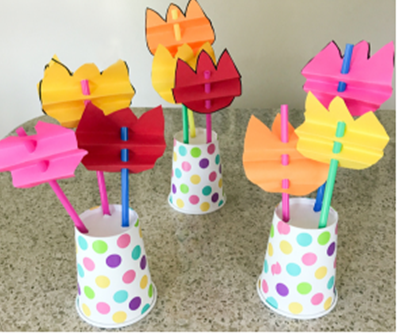 Izgriezt tulpes zieda siluetu.Locīt to kā “vēdeklīti” - loka papīru uz augšu (apmēram viena pirksta biezumā).Pagriež papīra otru pusi ( tā lai atlocītā mala ir pret galda virsmu un vērsta uz leju) un atkārto darbību.Veic darbības līdz zieds ir salocīts. Zieda vidū ar papīra caurduri izdur caurumu. Caurumos iever salmiņu vai sarullētu papīra loksni.Izgriez tulpes lapas.Lapiņas ar līmi pielīmē pie kātiņa (salmiņa vai sarullētās papīra loksnes) lapas.Izgriež vienkāršas formas siluetus no papīra.Vingrinās papīra locīšanā, lai locījuma līnija būtu taisna un stingra.Loka papīru pēc nosacījuma.Nodrošināt bērnu ar aplikāciju vai balto papīru, salmiņu un līmi, papīra caurduri. Izprintēt tulpes ziedus un lapas. Ja nav iespējas, kopīgi ar bērnu tos uzzīmēt.Pārrunāt kā veicās, kas izdevās, kādas prasmes vēl jāuzlabo.Rosināt bērnu vērtēt savu darbu. Papīra vietā var izmantot katalogus, žurnālus, avīzes utt.Bērna mācību darbībasKo bērns mācāsPieaugušo atbalstsSagriez papīra olu kastīti (5 posmiņi).Izkrāso kastītes posmiņus dzeltenā un melnā krāsā.Izgriez ar šķērēm baltus “spārniņus” un pielīmē pie otrā posmiņa (sk. attēlu).Izgriez 2 melnas papīra strēmelītes saloki kā vēdeklīti, pielīmē pie pirmā posma virspusē (radziņi) sk. attēlu.Ar melno flomasteru uzzīmē actiņas un mutīti.Veiksmi darbā!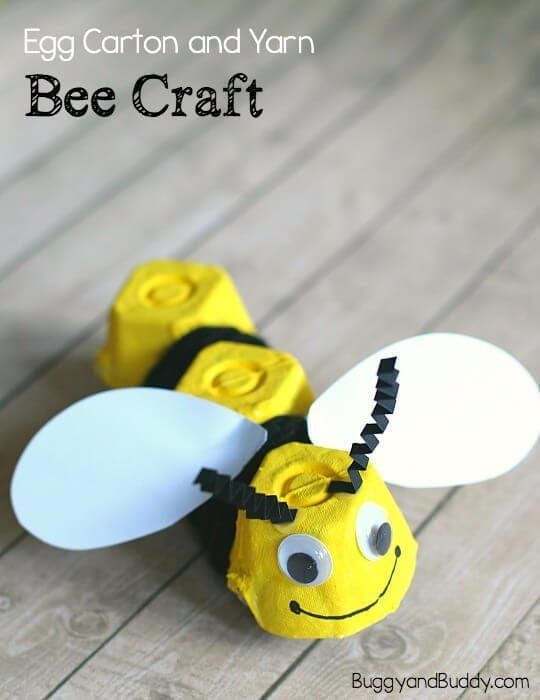 “BITĪTE” Uzlabo apkārtējo vidi, rada jaunu lietu no izmantota materiāla (olu kastīte).Attīsta locīšanas prasmes, veicot smalku darbiņu (radziņi).Attīsta rūpību un precizitāti pielīmējot smalkas detaļas. Sarūpē materiālus darbiņam (kartona olu kastīti,  papīru, līmes zīmuli, melnu flomasteru, guaša krāsas - melnu un dzeltenu, šķēres);Pārrunā par drošības noteikumiem, strādājot ar šķērēm;Pievērš uzmanību sīku detaļu griešanai un līmēšanai;Palīdz pēc nepieciešamības;Pārrunā par paveikto;Uzslavē par paveikto.